2012 год 23 января 2012 года начальник межрегионального ОРО (дислокация в Благовещенске) Полиции ГУ МВД России по ДФО М.Ю.Потехин направил (письмо №8/040/28-17) заместителю председателю Правительства Амурской области-министру по строительству космодрома «Восточный» К.В.Чмарову запрос по ряду направлений связанных с созданием космодрома «Восточный» (списки предприятий и объектов).17 февраля 2012 года Вр.и.о. руководителя территориального управления в Амурской области Федеральной службы финансово-бюджетного надзора З.А.Погонина направила (письмо №23-01-17/401) заместителю председателю Правительства Амурской области-министру по строительству космодрома «Восточный» К.В.Чмарову просьбу предоставить информацию о контрактах, размерах финансовых ресурсов на строительство космодрома, организациях осуществляющих работы и объемах выполненных работ.19 апреля 2012 года заместитель председателя Правительства Амурской области-министр по строительству космодрома «Восточный» К.В.Чмаров направил вр.и.о. руководителя территориального управления в Амурской области Федеральной службы финансово-бюджетного надзора З.А.Погониной сведения о необходимости для получения требуемой информации обратиться к следующим организациям:Федеральное космическое агентство (Роскосмос). Адрес: 107996, ГСП-. Москва, ул. Щепкина, д.42. Факс: (499) 688-90-63, (499) 975-44-67. Руководитель Федерального космического агентства: Поповкин Владимир Александрович. Роскосмос в соответствии с Указом Президента Российской Федерации от 6 ноября . «О космодроме «Восточный» определен государственным заказчиком работ по созданию космодрома «Восточный» в части, касающейся создания средств выведения и объектов наземной космической инфраструктуры.Открытое акционерное общество «ИПРОМАШПРОМ». Адрес: Суворовская пл., д.1, г. Москва, 127473. Телефон: (499) 978-15-59, факс: (499) 978-15-40. Генеральный директор: Якушкин Иван Анатольевич. Общество Распоряжением Президента Российской Федерации от 1 сентября . № 562-рп определено единственным исполнителем проектных работ по созданию космодрома «Восточный».Спецстрой России. Адрес: . Москва, ул. Болотниковская, 4-в. Факс: 8-499-794-74-40. Директор: Нагинский Григорий Михайлович. Распоряжением Президента Российской Федерации от 1 сентября . № 562-рп определен единственным исполнителем подрядных работ по созданию космодрома «Восточный».(исп.С.А.С.)03 февраля 2012 года решением Совета народных депутатов ЗАТО Углегорск Амурской области утверждена программа комплексного социально-экономического развития закрытого административно-территориального образования Углегорск  Амурской области на 2012-2017 годы.07 марта 2012 года заместитель председателя Правительства Амурской области-министр по строительству космодрома «Восточный» К.В.Чмаров направил начальнику межрегионального ОРО (дислокация в Благовещенске) Полиции ГУ МВД России по ДФО М.Ю.Потехину (на письмо №8/040/28-17 от 23 января 2012 года) информацию по созданию космодрома «Восточный». (исп. С.А.С.)23 марта 2012 года заключено соглашение между Федеральным агентством специального строительства и Правительством Амурской области о взаимодействии в вопросах строительства космодрома «Восточный», на период с 2011 по 2015 годы. Целью взаимодействия Сторон в рамках настоящего Соглашения является максимальное привлечение производственных и людских ресурсов Амурской области и их рациональное использование Спецстроем России при строительстве обеспечивающей и наземной космической инфраструктуры космодрома «Восточный».10 апреля 2012 года подготовлена и направлена в Москву информация по созданию космодрома «Восточный» для Губернатора области на совещание 12.04.2012 (по эл почте на планшетник). (исп.С.А.С.)16 мая 2012 года подготовлен материал о потенциале области и его привлечению на строительство космодрома «Восточный».  (исп.С.А.С.)В мае 2009 года сотрудниками ФГУП «Спецстройсвязь при Спецстрое России» проведено обследование предприятий машиностроительного и строительного комплекса с целью определения возможностей их привлечения к строительству космодрома «Восточный», обеспечения соответствующими материалами и комплектующими данного строительства. В результате были определены около 30 предприятий готовых участвовать в строительстве космодрома. Так машиностроительный комплекс области объединяет около 270 крупных и средних предприятий и организаций. Количество занятых работников в машиностроении - около 11 тыс.  человек. Комплекс представлен предприятиями, производящими горношахтное и горнорудное оборудование, подъемно-транспортные машины, тракторы и другую сельскохозяйственную технику, металлические конструкции и изделия, электротехнические изделия, станки и инструменты. Основное значение в данной отрасли занимает производство кранов мостовых электрических, кранов на автомобильном ходу, горного оборудования, высоковольтного оборудования, морских судов, техники для обслуживания и содержания автомобильных дорог.Предприятия машиностроительного комплекса области размещены в городах Благовещенск, Шимановск, Райчихинск, Белогорск, Свободный имеющих железнодорожное сообщение с местом строительства космодрома.К числу наиболее крупных машиностроительных предприятий относятся:  ОАО «Судостроительный завод им. Октябрьской революции»;  ОАО Бурейский крановый завод «Бурея-Кран»; ООО «Благовещенский ремонтно-механический завод»;  ОАО «Амурдормаш»;  ЗАО Шимановский машиностроительный завод «Кранспецбурмаш»; ОАО «Амурский металлист»; ОАО «Благовещенский электроаппаратный завод»; ОАО «560 – бронетанковый ремонтный завод»; ОАО «19 – центральный автомобильный ремонтный завод». Информация по предприятиям  прилагается.В дорожной отрасли наибольший потенциал для строительства инфраструктуры космодрома сохраняют ЗАО «Асфальт» и  ЗАО «Мостоотряд № 64».ЗАО «Асфальт» объединяет более 1200 человек. В абсолютном большинстве это высококвалифицированные, обладающие богатым практическим опытом специалисты. Высокий кадровый потенциал, современная техника и новейшие технологии позволяют успешно в минимальные сроки выполнять любые подрядные работы. Основные виды деятельности общества: Строительство, ремонт, реконструкция и содержание автомобильных дорог, и сооружений на них;Благоустройство объектов гражданского и производственного назначения, строительство городских улиц, прокладка ливневых канализаций;Строительство, ремонт и реконструкция взлетно-посадочных полос и перронов аэропортов, устройство мелиоративных сооружений ВПП;Изыскания и проектирование ремонта, реконструкции, строительства автомобильных дорог и сооружений на них;Осуществление лабораторного и геодезического контроля качества производимой продукции дорожно-строительных материалов и строительной деятельности;Строительство зданий и сооружений II уровня ответственности;Производство асфальтобетона; Производство строительных материалов и торговля ими; Разработка каменных и песчаных (грунтовых) карьеров; Разведка и заготовка природных строительных материалов (полезных ископаемых); Производство и продажа каменных материалов (щебня и др.). ЗАО «Мостоотряд № 64» блестяще зарекомендовала себя по многим направлениям.В Амурской области все большие и внеклассные мосты построены мостоотрядом № 64. Только на дороге Чита – Хабаровск построено более 50 мостов, часть из которых запроектирована мостоотрядом. Кроме того, отряд строит путепроводы и пешеходные мосты, в том числе и через железнодорожные пути. Сегодня такие сооружения работают в Благовещенске и Белогорске, в Свободном и Шимановске, в Серышево и на станции Могоча, в других местах.Компания выполняет фундаменты глубокого заложения в любых грунтах, от плывунов до скальных, а также нулевые циклы любых зданий и сооружений.Мостоотряд может произвести бурение свай-оболочек диаметром от 700 до  с глубиной погружения до  и более, с укладкой подводного бетона с обеспечением высокой прочности, морозо- и водостойкости.Основные виды деятельности общества:Мосты, тоннели, надземные и подземные автомобильные дороги – строительство;Инженерное оборудование дорог, аэродромов и портов; защитные ограждения – монтаж;Геодезия и картография;Проектирование, промышленный дизайн производственных помещений;Электромонтажные работы.Промышленность строительных материалов в области представлена производством железобетонных изделий и конструкций, производством силикатного и керамического кирпича, нерудных строительных материалов. Список основных предприятий прилагается. Среди строительных организаций особо следует подчеркнуть потенциал ОАО «Буреягэсстрой» являющееся крупнейшим предприятием России в области гидротехнического строительства. Осуществляет свою деятельность в разных регионах страны. Основными объектами строительства являются: Бурейская ГЭС, Зеленчукская ГЭС, объекты промышленно-гражданского назначения, жилья и соцкультбыта на территории области, общественно-культурный центр в г.Благовещенск  и многие другие. Предприятие  имеет опыт в дорожном строительстве. Предприятие располагает лицензией на строительство объектов I и II уровней сложности, сертификат Международной системы стандартов качества ОТМ ЕР 180 9001:2000.Большинство предприятий области имеющих требуемый потенциал для привлечения к создания космодрома имеют транспортную инфраструктуру позволяющую взаимодействовать с районом строительства.18 мая 2012 года и.о. министра финансов области Т.Г.Половайкина направила (письмо №02-16/40) министру экономического развития, промышленности и транспорта области М.В.Дедюшко просьбу дать предложение по вопросу изменения статуса ЗАТО п.Углегорск в соответствии с запросом Минэкономразвития России.23 мая 2012 года и.о.министра экономического развития, промышленности и транспорта области Э.А.Комирный направил (письмо №2454-С/819) и.о. министра финансов области Т.Г.Половайкиной предложения по вопросу изменения статуса закрытого административно-территориального образования для п. Углегорск Амурской области с заключением сохранить существующий статус закрытого административно-территориального образования поселка Углегорск Амурской области. (исп. С.А.С. с учетом материалов администрации ЗАТО)29 мая 2012 года и.о. руководителя управления УФНС по Амурской области направила (письмо №9-57/006317) министру экономического развития, промышленности и транспорта области М.В.Дедюшко информацию о поступлении налогов и сборов в консолидированный бюджет Амурской области от предприятий, осуществляющих строительство космодрома «Восточный».29 мая 2012 года подготовлены проблемные вопросы обеспечения и реализации планов создания космодрома «Восточный» по состоянию на 29 мая 2012 года.31 мая 2012 года в ЗАТО Углегорск состоялось рабочее заседание под руководством заместителя председателя Правительства Амурской области - министра по строительству космодрома «Восточный» К.В.Чмарова.Предложено:Роскосмосу обеспечить осуществление экологического мониторинга в соответствии с заключением экологической экспертизы проекта подпрограммы «Создание обеспечивающей инфраструктуры космодрома «Восточный» Федеральной целевой программы «Развитие космодромов на 2006-2015 годы», утвержденным приказом Росприроднадзора от 28.04.2011 № 253.ФГУП «ГУСС «Дальспецстрой» при Спецстрое России» (г.Хабаровск)  обеспечить направление подрядными организациями в Управление Росприроднадзора по Амурской области расчеты платы за негативное воздействие на окружающую среду при строительстве объектов космодрома «Восточный». ФГУП «ГУСС «Дальспецстрой» при Спецстрое России» (г.Хабаровск)  обеспечить получение подрядными организациями разрешительной документации в области охраны окружающей среды:- разрешения на выбросы загрязняющих веществ в атмосферный воздух;- разрешительные документы в области обращения с отходами производства и потребления;- разрешения и договоры на пользование водными объектами (при использовании таких водных объектов)4. ФГУП «ГУСС «Дальспецстрой» при Спецстрое России» (г.Хабаровск)  обеспечить осуществление добычи полезных ископаемых подрядными организациями в соответствии с требованиями законодательства в области недропользования (в части недопущения самовольного пользования недрами).5. ФГУП «ГУСС «Дальспецстрой» при Спецстрое России» (г.Хабаровск)  представить в министерство природных ресурсов Амурской области правоустанавливающие документы на пользование земельными участками, расположенными: 1) в районе 57 км старой автодороги Свободный – Шимановск, 2)  на расстоянии 2300 м от ст. Ледяная, на которых осуществлялось пользование недрами.6. ФГУП «ГУСС «Дальспецстрой» при Спецстрое России» (г.Хабаровск) назначить лиц, ответственных за природоохранную работу и организацию деятельности по соблюдению лесного и пожарного законодательства при строительстве объектов космодрома «Восточный» для решения текущих и перспективных вопросов в области охраны окружающей среды и лесов.Руководителям предприятий, осуществляющих строительство космодрома «Восточный» принять необходимые меры по привлечение на объекты строительства жителей области: наладить взаимодействие с управлением занятости населения области по подбору необходимых работников из всех муниципальных образований области (с подачей заявок во все ГКУ области центры занятости населения);обеспечить взаимодействие с управлением занятости населения области и ГКУ области центрами занятости населения по организации обучения безработных граждан профессиям, необходимым для трудоустройства на объекты строительства космодрома:назначить должностных лиц, ответственных за взаимодействие с органами службы занятости населения области;разработать график приема должностными лицами строительных организаций, ответственными за подбор кадров, жителей области, желающих трудоустроиться на объекты строительства космодрома, в разрезе городских округов и муниципальных районов области (на базе ГКУ области центров занятости населения);обеспечить представление вышеуказанного графика в управление занятости населения области для организации проведения встреч с жителями области, желающими трудоустроиться на объекты строительства космодрома. Управлению занятости населения области организовать информационную работу по привлечению незанятых граждан для трудоустройства на строительство объектов космодрома.08 июня 2012 года заместитель полномочного представителя Президента РФ в ДФО В.Пысин направил (письмо №А56-2627) заместителю председателя правительства Амурской области – министру по строительству космодрома «Восточный» К.В.Чмарову предложение подготовить информацию о ходе исполнений решений Президента РФ направленных на создание космодрома «Восточный» до 20 июня 2012 года.21 июня 2012 года заместитель председателя правительства Амурской области – министр по строительству космодрома «Восточный» К.В.Чмаров направил заместителю полномочного представителя Президента РФ в ДФО В.Пысину ответ на письмо №А56-2627 от 08 июня 2012 года. (исп. С.А.С.) 27 июня 2012 года в ЗАТО Углегорск проведено рабочее совещание по организации взаимодействия между региональными подразделениями исполнительных органов государственной власти Российской Федерации, исполнительными органами государственной власти области, администрацией ЗАТО Углегорск, ФГУП «ГУСС «Дальспецстрой» при Спецстрое России» с целью привлечения региональных ресурсов для строительства космодрома «Восточный».В целях постановки на налоговый учет субподрядных организаций, занятых на строительстве космодрома «Восточный» были заслушаны заместитель руководителя УФНС России по Амурской области И.В. Бутовец и министр экономического развития Амурской области М.В.Дедюшко. В обсуждении участвовали:глава Шимановского района М.П.Кузменко;глава ЗАТО Углегорск В.И.Токарев; начальник производственного отдела (строительства космодрома) ФГУП «ГУСС «Дальспецстрой» при Спецстрое России» К.В.Исаев;заместитель председателя Правительства Амурской области - министр по строительству космодрома "Восточный" К.В.Чмаров.В результате принято решение:1. ФГУП «ГУСС «Дальспецстрой» при Спецстрое России»: - направлять в министерство экономического развития Амурской области информацию о хозяйствующих субъектах, задействованных на строительстве космодрома «Восточный» с выделением зарегистрированных на территории области в качестве налогоплательщиков (с указанием наименования, ИНН, КПП, количества занятых, объема работ по хозяйствующим субъектам, распределенного по годам) за первое полугодие и по итогам года до 25 числа месяца, следующего за отчетным периодом;- обеспечить регистрацию транспортных средств хозяйствующими субъектами, задействованными на строительстве космодрома «Восточный» в ГИБДД УМВД России по Амурской области и Гостехнадзоре Амурской области.2. УФНС России по Амурской области в срок до 31 июля 2012 года:- совместно с министерством экономического развития Амурской области подготовить и направить ФГУП «ГУСС «Дальспецстрой» при Спецстрое России» методические рекомендации о вариантах уплаты транспортного налога организациями осуществляющими строительство космодрома «Восточный»;- совместно с органами местного самоуправления ЗАТО Углегорск, Шимановского и Свободненского района, городов Свободный и Шимановск организовать проверку выполнения действующего налогового законодательства организациями осуществляющими строительство космодрома «Восточный». 06 сентября 2012 года А.С.Суслов направил министру экономического развития Амурской области М.В.Дедюшко Служебную записку о проекте ДЦП «Внедрение спутниковых навигационных технологий с использованием системы ГЛОНАСС и других результатов космической деятельности в интересах социально-экономического и инновационного развития Амурской области на 2013-2015 годы». (исп. С.А.С.)Проект ДЦП «Внедрение спутниковых навигационных технологий с использованием системы ГЛОНАСС и других результатов космической деятельности в интересах социально-экономического и инновационного развития Амурской области на 2013-2015 годы» предложенный для рассмотрения членам рабочей группы имеет систему программных мероприятий где в разделе «Создание отраслевых геоинформационных  систем мониторинга (тематических слоев) Амурской области» за министерством экономического развития предлагается закрепить создание тематических слоев управления топливно-энергетическим комплексом области.Учитывая, что в состав рабочей группы от министерства постановлением губернатора области №255 от 09.07.2012 года включены Суслов А.С. и Александрова О.В. прошу поручить заместителю министра Одородько В.А.. рассмотреть необходимость (возможность) создания тематических слоев управления топливно-энергетическим комплексом области в системе мероприятий ДЦП подготовив соответствующие предложения и принять участие в заседании рабочей группы которое состоится 10 сентября 2012 года в 11 часов по адресу ул. Ленина 135, каб. 300. 27 сентября 2012 года состоялось заседание межведомственной рабочей группы по координации деятельности правоохранительных и контролирующих органов, органов власти области, с целью обеспечения межведомственного взаимодействия, организации работы по обеспечению законности при строительстве космодрома «Восточный». В состав рабочей группы входят прокуратура Амурской области,  УМВД России по Амурской области,  УФСБ России по Амурской области,  ОМВД России по ЗАТО Циолковский,  Амурское УФАС России и Хабаровское УФАС России.Подготовлена информация по проблемным для Правительства Амурской области вопросам в части, касающейся выполнения поручения Президента Российской Федерации от 6 ноября . № К 4950 о сохранении и развитии объектов промышленной, транспортной, энергетической и социальной инфраструктуры, а также кадрового и научного потенциала расформированного космодрома «Свободный» и закрытого административно-территориального образования – поселка Углегорск Амурской области при создании космодрома «Восточный».1. Невозможность обеспечения надлежащего сохранения и использования переданных Минобороны России в муниципальную собственность ЗАТО Углегорск объектов недвижимости бывшего космодрома «Свободный», необходимых для функционирования космодрома «Восточный».Во исполнение поручения Правительства Российской Федерации от          7 июля . № СИ-П16-4625 о рассмотрении возможности выделения дотаций бюджету Амурской области для содержания переданных объектов начиная со второй половины 2011 года Правительством области и администрацией ЗАТО Углегорск направлялись соответствующие обосновывающие материалы по размеру финансовой помощи в заинтересованные федеральные органы исполнительной власти.В настоящее время 50 объектов, принятых от Минобороны России, требуют ремонтно-восстановительных работ и осуществления мероприятий по их содержанию в рабочем состоянии на сумму более 347 млн. рублей.Без капитального ремонта данные объекты не могут быть использованы администрацией ЗАТО Углегорск для решения вопросов местного значения.В целях своевременного выделения ЗАТО Углегорск в 2012 году из федерального бюджета 17,3 млн. рублей на первоочередной капитальный ремонт резервуаров для хранения мазута, технологического трубопровода от резервуаров до мазутонасосной станции и здания культурно-досугового центра, принятых в декабре 2011 года от Министерства обороны Российской Федерации в муниципальную собственность, администрацией ЗАТО Углегорск в адрес Министерства экономического развития Российской Федерации направлен соответствующий пакет необходимых документов. Без проведения данных работ не может быть обеспечена подготовка и проведение отопительного сезона 2012-2013 годов по ряду объектов на территории ЗАТО Углегорск, особенно в предоставлении услуг по теплу объектам Спецстроя России. Собственные средства для ремонта данных объектов отсутствуют, так как бюджет ЗАТО Углегорск крайне убыточен и не покрывает даже текущих расходов и потребностей.Проблема сохранения и развития на территории ЗАТО Углегорск объектов, переданных от Минобороны России, в заинтересованных федеральных органах исполнительной власти (Минрегион России, Минэкономразвития России, Минфин России) до сих пор не решена, что не позволяет администрации ЗАТО Углегорск обеспечить надлежащее сохранение и дальнейшее использование переданных в муниципальную собственность объектов недвижимости, необходимых для функционирования космодрома «Восточный».2. Затягивание сроков завершения строительства объекта «Спортивный комплекс в ЗАТО Углегорск Амурской области».С 2009 года ведется работа с федеральными органами исполнительной власти по завершению строительства объекта «Спортивный комплекс в ЗАТО Углегорск», использование (эксплуатация) которого предполагается при создании и функционировании космодрома «Восточный» и имеет большое значение для создания условий, способствующих закреплению кадров и улучшению условий жизни людей, участвующих в строительстве космодрома.Строительство спортивного комплекса с бассейном ведется с 2005 года согласно программе комплексного социально-экономического развития ЗАТО Углегорск. Продолжительность строительства в соответствии с утвержденной проектно-сметной документацией 41,6 месяцев (3,5 года).Сметная стоимость строительства в текущих ценах 2012 года с НДС (18%) – 136 021,69 тыс. рублей.Остаточная стоимость строительства на 1 января 2012 года в текущем уровне цен 2012 года с НДС (18%) – около 60 млн. рублей (59 851,18 тыс. рублей), что составляет 44% от сметной стоимости строительства.Для скорейшего завершения строительства объекта Правительством Амурской области направлялись соответствующие предложения в заинтересованные федеральные органы исполнительной власти с 2009 года. При этом ранее данные поручения Правительства Российской Федерации о завершении строительства спортивного комплекса в ЗАТО Углегорск в 2010 и в 2011 году остались нереализованными.Эта проблема на сегодняшний день остается не только не решенной, но на 2012 год финансирование строительства объекта «Спортивный комплекс в ЗАТО Углегорск» не ведется и его строительство прекращено.Предусмотренные в федеральном бюджете на 2012 год средства в размере 17,3 млн. рублей не выделены, решение по завершению строительства не принято.В настоящее время решается вопрос о включении Минспорттуризмом России строительства объекта «Спортивный комплекс в ЗАТО Углегорск» в федеральную целевую программу «Развитие физической культуры и спорта в Российской Федерации на 2006-2015 годы» с 2013 года.3. Невозможность использования переданных Минобороны России в муниципальную собственность ЗАТО Углегорск земельных участков, необходимых для развитии объектов его социальной инфраструктуры.В соответствии с приказом Министра обороны Российской Федерации от 9 сентября 2011 г. № 1343 из федеральной собственности в собственность муниципального образования ЗАТО Углегорск передано девять земельных участков. При этом в нарушение п.4 данного приказа в адрес администрации ЗАТО Углегорск не поступили утвержденные передаточные акты, без которых проведение государственной регистрации переданных земельных участков не представляется возможным. Обращения администрации ЗАТО Углегорск в ФБУ «Дальневосточное территориальное управление имущественных отношений» и в Департамент имущественных отношений Минобороны России (исх. от 22 марта 2012 г. № 01-12/ 594 и от 12 мая 2012 г. № 01-12/ 915 соответственно) положительных результатов не дали. Фактически более года администрация ЗАТО Углегорск не имеет возможности оформить вышеуказанные земельные участки, в следствие чего планируемое их использование в целях реализации инвестиционных проектов по развитию социальной инфраструктуры и малого бизнеса в 2012 году было сорвано.4. Не проведено межевание земель, переданных из Минобороны России в муниципальную собственность ЗАТО Углегорск в 2012 году.Данная ситуация с земельными участками не позволяет администрации ЗАТО Углегорск эффективно использовать их в интересах бюджета ЗАТО Углегорск и развивать его инфраструктуру.5. Отсутствие в ЗАТО Углегорск реанимобиля для оперативного оказания экстренной медицинской помощи больным и пострадавшим, а также недопущения снижения возможности МБУЗ «Городская больница ЗАТО Углегорск» качественного предоставления гражданам медицинских услуг, соответствующих утвержденным стандартам.Оказание медицинских услуг работникам, привлекаемым на строительство космодрома «Восточный», будет обеспечено в рамках территориальной программы государственных гарантий оказания населению Амурской области бесплатной медицинской помощи на 2013 год по видам медицинской помощи, включая оказание первичной медико-санитарной помощи в амбулаторных условиях и специализированной – в условиях круглосуточного стационара по межтерриториальным расчетам.Предусмотрен переход преимущественно на одноканальное финансирование учреждений здравоохранения области, работающих в системе обязательного страхования. В состав тарифа на оказание медицинской помощи в части территориальных программ обязательного медицинского страхования будут включены расходы на оплату труда, начисления на выплаты по оплате труда (в части прочих выплат), расходы на оплату услуг связи, транспортных и коммунальных услуг, работ и услуг по содержанию имущества, расходы на арендную плату за пользование имуществом, оплату программного обеспечения и прочих услуг, социальное обеспечение работников медицинских организаций, установленное законодательством Российской Федерации, прочие расходы, расходы на приобретение оборудования стоимостью до ста тысяч рублей за единицу.В 2012 году оказание скорой медицинской помощи работникам, привлекаемым на строительство космодрома «Восточный», обеспечивается с использованием имеющегося транспортного средства МБУЗ «Городская больница ЗАТО Углегорск».Проектом расходов по отрасли «Здравоохранение» в 2013 году предусмотрено приобретение реанимобиля для МБУЗ «Городская больница ЗАТО Углегорск».6. Поддержание надлежащего состояния дорог регионального значения, обеспечивающих строительство объектов наземной инфраструктуры космодрома «Восточный».Подразделениями ФГУП «ГУСС «Дальспецстрой» при Спецстрое России» в рамках государственных контрактов в настоящее время выполняются работы по строительству подъездных путей космодрома. Доставка основных строительных материалов подрядными организациями производится по автомобильным дорогам общего пользования регионального значения, в том числе в Шимановском районе – по дороге регионального значения «Подъезд к с.Чагоян» (IV категория, усовершенствованный облегченный тип покрытия).Вывозка основных строительных материалов осуществляется большегрузным транспортом с превышением в 1,2-2 раза нормативных осевых нагрузок. Превышение допустимых осевых нагрузок автомобилей и автопоездов приводит к резкому ухудшению состояния автомобильной дороги в процессе эксплуатации, разрушению дорожной одежды и покрытия.На основании выявленных дефектов и повреждений автомобильной дороги «Подъезд к с.Чагоян», создающих угрозу безопасности дорожного движения, и в соответствии с главой V постановления Правительства Амурской области от 07 ноября 2011 г. № 736 2 «Об утверждении Порядка осуществления временных ограничений или прекращения движения транспортных средств по автомобильным дорогам регионального или межмуниципального, местного значения Амурской области» было введено прекращение движения грузового транспорта путем установки дорожных знаков 3.4 (движение грузовых автомобилей запрещено). Однако движение грузового транспорта, выполняющего перевозки стройматериалов для строительства космодрома «Восточный», продолжается в прежнем объеме.В результате массовой вывозки строительного материала из карьера было разрушено дорожное покрытие на протяжении 8 км, а ущерб по предварительным расчетам составил 27,6 млн. рублей.При этом владельцами транспортных средств, осуществляющих перевозки тяжеловесных грузов, возмещение причиняемого вреда региональным дорогам (участкам дорог) области при строительстве космодрома «Восточный», не осуществляется.В результате несанкционированных действий со стороны подразделений ФГУП «ГУСС «Дальспецстрой» при Спецстрое России» затруднено движение легкового и общественного транспорта участке автомобильной дороги «Подъезд к с.Чагоян», вследствие чего усиливается социальная напряженность среди местного населения.19 октября 2012 года заместитель председателя Правительства области – министр экономического развития области М.В.Дедюшко направила (письмо №1365-05) руководителям исполнительных органов государственной власти, включая заместителя председателя Правительства области – министра по строительству космодрома «Восточный» К.В.Чмарова, просьбу предоставить информацию для актуализации Концепции основных направлений деятельности исполнительных органов государственной власти  Амурской области на 2010-2012 годы.Информация для актуализации Концепции основных направлений деятельности исполнительных органов государственной власти  Амурской области на 2010-2012 годы подготовлена Владимиром Владимировичем Верле с участием С.А.С. направленных на решение задач обеспечить взаимодействие и координацию в работе различных министерств и ведомств при подготовке и строительстве инфраструктуры космодрома «Восточный».28 декабря 2012 года распоряжением Правительства Российской Федерации№ 2594-р  утверждена государственная программа Российской Федерации «Космическая деятельность России на 2013 - 2020 годы» разработана в соответствии с распоряжением Правительства Российской Федерации от 11 ноября . № 1950-р об утверждении перечня государственных программ Российской Федерации и во исполнение Указа Президента Российской Федерации от 7 мая . № 596 «О долгосрочной государственной экономической политике».28 декабря 2012 года подготовлена информация о формировании на Дальнем Востоке космического кластера к стратегии социально-экономического развития Амурской области.Глава администрации Амурской области Кожемяко Олег Николаевич. Космическое командование (КК) Войск воздушно-космической обороны (ВВКО) (с 1 декабря 2011 года - 1 августа 2015)Руководитель Федерального космического агентства В.А.Поповкин 16 февраля 2012 года в адрес главного советника аппарата полномочного представителя Президента РФ в ДФО направлены основные видовые презентации объектов из схемы генерального плана ЗАТО Углегорск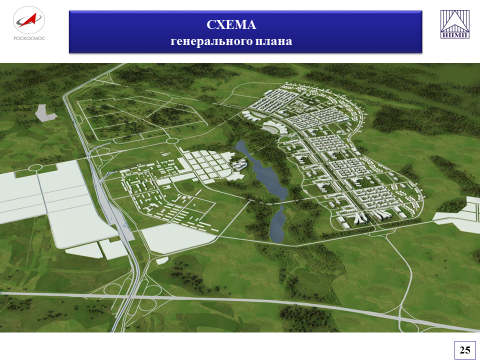 